 CORPORACION EDUCACIONAL MADRE TERESA DE CALCUTA      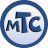 Escuela Especial N°1698        León de la Barra # 9316, Lo Espejo.     Espe.teresadecalcuta@gmail.com    www.colegiomtc.clPLAN DE FUNCIONAMIENTO DEL ESTABLECIMIENTO1.- Protocolo de Medidas Sanitarias Preventivas covid- 19 2. (ANEXO EN PISE)Uso obligatorio de mascarilla, distanciamiento social. 3. Información sobre acciones a desarrollar en casa por parte de los apoderados y medidas preventivas en el trayecto hacia/desde el colegio 4. Rutinas de saludo a distancia en reemplazo de las formas tradicionales con contacto. 5. Acceso regulado o limitado al establecimiento, especialmente de personas ajenas a la comunidad escolar. 6. Horarios diferidos de ingreso y salida para estudiantes y personal del establecimiento. 7. Rutinas de higiene y sanitización definidas para toda la comunidad escolar, así como también la planificación de acciones pedagógicas que permitan el aprendizaje y práctica de las medidas preventivas y nuevas normas de convivencia en los distintos espacios del colegio. 8. Rutinas de lavado de manos por lo menos cada 2 horas, el que debe realizarse como mínimo en las siguientes situaciones: al ingresar y antes de salir del establecimiento educacional, después de volver del recreo, antes y después de comer, antes y después de ir al baño, después de sonarse , toser o estornudar. 9. Poner a disposición soluciones de alcohol gel en las salas de clases y pasillos del establecimiento educacional, garantizando las medidas de seguridad en su manipulación. 10. Docentes y todos funcionarios, además de mascarilla, deben utilizar protector facial. 11. Actividades pedagógicas organizadas de manera tal que se pueda mantener el distanciamiento y evitar el contacto/intercambio de materiales y/ utensilios. Así mismo, se opta por la realización de clases de educación física en lugares ventilados, de preferencia al aire libre. 12. La alimentación del estudiantado se llevará a cabo en la sala de clases para evitar el contacto entre distintos grupos - cursos y tener un correcto aislamiento social entre los estudiantes. 13. Personal de del establecimiento será el encargado de transportar las bandejas hacia y desde las salas de clases a la cocina, siempre habiéndose lavado las manos antes y después. 14. Limitar al máximo reuniones o entrevistas presenciales y reemplazarlas por instancias remotas 15. Demarcación de lugares de esperas, para sentarse, puestos de trabajo y vías de circulación, así como también instalación de señaléticas en todos en todos espacios del establecimiento como reforzamiento visual de las medidas preventivas de contagio covid-19. 16. Mantener a la comunidad escolar informada de todas las medidas preventivas y procedimientos, a través de canales comunicación efectiva y clara por medio de llamados telefónicos, correos electrónicos, redes sociales, mensajería instantánea.1.2. Medidas de protección personal para estudiantes, docentes y asistentes de la educación.. Se adjunta Protocolo de Medidas Sanitarias Preventivas covid- 19 2. Uso obligatorio de mascarilla, distanciamiento social. 3. Información sobre acciones a desarrollar en casa por parte de los apoderados y medidas preventivas en el trayecto hacia/desde el colegio 4. Rutinas de saludo a distancia en reemplazo de las formas tradicionales con contacto. 5. Acceso regulado o limitado al establecimiento, especialmente de personas ajenas a la comunidad escolar. 6. Horarios diferidos de ingreso y salida para estudiantes y personal del establecimiento. 7. Rutinas de higiene y sanitización definidas para toda la comunidad escolar, así como también la planificación de acciones pedagógicas que permitan el aprendizaje y práctica de las medidas preventivas y nuevas normas de convivencia en los distintos espacios del colegio. 8. Rutinas de lavado de manos por lo menos cada 2 horas, el que debe realizarse como mínimo en las siguientes situaciones: al ingresar y antes de salir del establecimiento educacional, después de volver del recreo, antes y después de comer, antes y después de ir al baño, después de sonarse , toser o estornudar. 9. Poner a disposición soluciones de alcohol gel en las salas de clases y pasillos del establecimiento educacional, garantizando las medidas de seguridad en su manipulación. 10. Docentes y todos funcionarios, además de mascarilla, deben utilizar protector facial. 11. Actividades pedagógicas organizadas de manera tal que se pueda mantener el distanciamiento y evitar el contacto/intercambio de materiales y/ utensilios. Así mismo, se opta por la realización de clases de educación física en lugares ventilados, de preferencia al aire libre. 12. La alimentación del estudiantado se llevará a cabo en la sala de clases para evitar el contacto entre distintos grupos - cursos y tener un correcto aislamiento social entre los estudiantes. 13. Personal de del establecimiento será el encargado de transportar las bandejas hacia y desde las salas de clases a la cocina, siempre habiéndose lavado las manos antes y después. 14. Limitar al máximo reuniones o entrevistas presenciales y reemplazarlas por instancias remotas 15. Demarcación de lugares de esperas, para sentarse, puestos de trabajo y vías de circulación, así como también instalación de señaléticas en todos en todos espacios del establecimiento como reforzamiento visual de las medidas preventivas de contagio covid-19. 16. Mantener a la comunidad escolar informada de todas las medidas preventivas y procedimientos, a través de canales comunicación efectiva y clara por medio de llamados telefónicos, correos electrónicos, redes sociales, mensajería instantánea.1.3.- Rutinas para el ingreso y la salida del establecimiento HORARIOS JORNADA REDUCIDA LAS DOS PRIMERAS SEMANAS 1-. JORNADA DE LA MAÑANA GRUPO I Laboral 1A / 5° Básico / 7° - 8° Básico INGRESO: 9:00 SALIDA: 13:00 GRUPO II 3° A - 4° básico / 2° - 3° B básico / 1° básico INGRESO: 9:15 SALIDA: 12:15 GRUPO III Laboral 1F / 5° Básico / Nivel de Transición 2 INGRESO: 9:30 SALIDA: 12:00 2-. JORNADA DE LA TARDE Nivel de Transición 1 / Nivel Medio Mayor INGRESO: 13:00 SALIDA: 15:00 Tanto el ingreso como la salida de los estudiantes se llevará a cabo a través de un sistema de horarios diferidos y una subdivisión de los cursos en tres grupos en la jornada de la mañana y un curso combinado en la jornada de la tarde, otorgando un intervalo de 15 minutos entre cada subgrupo para la jornada de la mañana. Adicionalmente, se proporcionará Información sobre acciones a desarrollar en casa por parte de los apoderados y medidas preventivas en el trayecto hacia/desde el colegio (ver Protocolo de ingreso) PROCEDIMIENTOS I-. Ingreso 1. El ingreso de los estudiantes de todos los niveles educativos se realizará por la puerta de acceso del establecimiento, en la que habrá una zona de sanitización claramente demarcada y una estación con implementos y productos requeridos para realizar dicho procedimiento. 2. Para llevar a cabo el proceso de higienización de los estudiantes, éstos deberán pasar por cuatro procedimientos a cargo del personal de limpieza, con el fin velar por la seguridad de la comunidad escolar y la correcta utilización de implementos y los productos de sanitización: a) Desinfección de zapatos .Los estudiantes deberán pasar por una zona donde se dispondrá una superficie humedecida con amonio cuaternario. b) Desinfección de mochilas. Las mochilas de los estudiantes serán pulverizadas. c) Medición de temperatura. Se medirá la temperatura de los estudiantes con termómetros láser sin contacto. d) Alcohol gel en manos. Se dispondrá de alcohol gel para todos los estudiantes al ingreso del establecimiento. 3. En caso de aquellos estudiantes que al pasar por la medición de temperatura arrojan más de 37,8 grados se procederá de acuerdo a lo establecido en Protocolo de actuación en caso de sospecha o confirmación de casos con contagio de covid-19 4. Después de completar proceso de sanitización, un asistente de la educación será el encargado de recibir y guiar a los estudiantes directamente a sus respectivas aulas, evitando que permanezcan en otros espacios o que se aglomeren. Allí los estará esperando el docente a cargo.1.4. Rutinas para recreos HORARIOS DE RECREO Laboral 1A / 5° Básico A / 7° - 8° Básico RECREO 1: 10:15 - 10:30 RECREO 2: 11:30 - 11:45 RECREO 3: 12:45 - 13:00 3° A - 4° básico A / 2° A - 3° B básico / 1° básico RECREO 1: 9:45 - 10:00 RECREO 2: 11:15 - 11:30 RECREO 3: 12:30 - 12:45 Laboral 1F / 5° Básico B / Nivel de Transición 2 RECREO 1: 10:00 - 10:15 RECREO 2: 10:45 - 11:00 RECREO 3: 12:00 -- 12:15 Nivel de Transición 1 / Nivel Medio Mayor RECREO 1: 14:00 - 14:15 RECREO 2 : 15:30 - 15:45 Medidas preventivas - Se dispondrá de personal (02 asistentes de la educación para tres cursos) para supervisar y dar cumplimiento a las medidas de prevención y cuidado. - Se pondrán en práctica actividades recreativas que no impliquen cercanía física y el contacto/intercambio de utensilios o materiales. Por lo tanto se retirarán del patio la cama elástica y taca- taca, mientras que los juegos de madera serán sellados, para inhabilitar su uso. - Los lugares para sentarse estarán bien demarcados, respetando las medidas de distanciamiento correspondiente. - Después de cada recreo será obligatorio el lavado de manos o el uso de alcohol gel. - Instalación de señalética que refuerce medidas preventivas y demarcación de lugares para sentarse y vías de circulación. - Se planificarán acciones pedagógicas que permitan el aprendizaje y práctica de las medidas preventivas y nuevas normas de convivencia en el espacio del recreo.1.5. Rutinas para el uso de baños  Se debe supervisar que su uso se ajuste a la capacidad definida, evitando aglomeraciones, especialmente durante los recreos. Los baños deberán disponer de jabón líquido y contar con imagen y señalética que refuerce el lavado de manos. ? La capacidad máxima del uso de baños durante la jornada escolar, asegurando el distanciamiento social de al menos 1 metro, será de 2 estudiantes. ? Un funcionario del establecimiento supervisará que su uso se ajuste a la capacidad definida y se dé cumplimiento de las medidas correspondientes, evitando aglomeraciones, especialmente durante los recreos. ? Se demarcará la zona de espera (al menos 1 metro) para que se asegure el adecuado distanciamiento entre los estudiantes. ? Los baños dispondrán de jabón, además de imagen y señalética que refuerce el lavado de manos y medidas preventivas. ? Los estudiantes dispondrán de botellas reutilizables para beber agua durante la jornada escolar. No se permitirá la ingesta de agua directo de las llaves. ? Se planificarán acciones pedagógicas que permitan el aprendizaje y práctica de las medidas preventivas, rutinas y nuevas normas de convivencia.1.6. Otras medidas sanitarias  Protocolos, actualización de Plan integral de Seguridad Escolar (PISE) y todas las medidas preventivas para evitar contagio por COVID-19 fueron revisadas por un profesional Prevencionista de Riesgos.PROTOCOLOS PARA CASOS COVID 19 Y ALIMENTACIÓN 2. Protocolos de actuación ante sospecha o confirmación de casos COVID-19. Describa los protocolos de actuación frente a sospecha o confirmación de contagios que se aplicarán en el establecimiento. Debe contar con responsables de la activación de protocolos en caso de sospecha o confirmación, registro de contactos de derivación cercanos al establecimiento (CESFAM, SAPU, SAMU, hospital de referencia), listado completo de contactos estrechos para informar a la autoridad sanitaria, medidas preventivas a adoptar, entre otros. Se informa sobre lo que es el COVID- 19, sus formas de contagio y síntomas (se acompaña con imágenes para graficar el proceso correcto de lavado de manos, uso adecuado de mascarilla y distanciamiento social). Se describen las medidas preventivas para toda la comunidad escolar en los distintos momentos de la jornada (ingreso, salida, durante permanencia en el establecimiento, almuerzo, recreo), y también espacios o dependencias (sala de clases, baños, patio, etc.). Se definen conceptos claves y relevantes para la aplicación de protocolo (contacto estrecho, caso sospechoso, caso confirmado, etc.) Se describe procedimiento detallado respecto a las acciones a tomar frente a los potenciales escenarios de sospecha o contagio confirmados. Se incluyen números telefónicos de la red de salud local y servicios de urgencias.3. Alimentación en el establecimiento. HORARIOS 1-. JORNADA DE LA MAÑANA GRUPO I Laboral 1A / 5° Básico A / 7° - 8° Básico Almuerzo: 12:15 - 13:00 //// 13:30 - 14:00 GRUPO II 3°A - 4° básico A / 2°A - 3°B básico / 1° básico Almuerzo:11:30-12:15 //// 13: 15-- 13:45 GRUPO III Laboral 1F / 5° Básico / Nivel de Transición 2 Almuerzo: 11:30 A 12:00 ///// 13:00 -- 13:30 2-. JORNADA DE LA TARDE Nivel de Transición 1 / Nivel Medio Mayor Almuerzo: 13:30 - 14:00 - El horario diferido de ingreso y salida no interfiere con la alimentación que deben recibir los estudiantes en el colegio. - La alimentación del estudiantado se llevará a cabo en la sala de clases. Esta modalidad permite evitar el contacto entre distintos grupos - cursos y tener un correcto aislamiento social entre los estudiantes. - Personal de del establecimiento será el encargado de transportar las bandejas hacia y desde las salas de clases a la cocina, siempre habiéndose lavado las manos antes y después. - Cada estudiante (cuando esto sea posible) deberá limpiar, bajo la supervisión de un docente, su mesa, antes y después de comer. ORGANIZACIÓN DE LA JORNADA 4. Organización de la jornada. 4.1 Considerando los lineamientos del Ministerio de Educación y los protocolos sanitarios, el establecimiento deberá organizarse en un sistema de: Educación mixta: medias jornadas, días alternos o semanas alternas (internados)4.- Organización de la Jornada .Educación mixta: medias jornadas, días alternos o semanas alternas (internados)5. Plan de educación remota.  El Plan de educación Remota tiene como objetivo establecer el proceso educativo para aquellos estudiantes que no puedan retomar las clases presenciales indicadas en diagnóstico inicial o que asistirán en educación mixta. Además, dado que la pandemia ha demostrado ser dinámica y las condiciones pueden cambiar rápidamente, el establecimiento debe estar preparado para adaptarse de manera ágil a potenciales escenarios, por ejemplo en caso de cierre de un curso o del establecimiento completo por contagio, cambio de fase del Plan Paso a Paso II-. Diagnóstico inicial De aquellos estudiantes que por diversos motivos no están en condiciones de acceder a la enseñanza presencial, que proporcione información para planificar procesos formativos que permitan restituir los aprendizajes, acorde a la situación individual o grupal. Estado socio-emocional que permita conocer la situación de los estudiantes y sus familias después del periodo de vacaciones y su disposición a retomar la educación presencial o remota De la disponibilidad de equipos tecnológicos, acceso a internet y tiempo con el que disponen padres o cuidadores para apoyar en proceso educativo de los estudiantes. La toma de la evaluación diagnóstica integral es fundamental al momento de planificar trayectorias de aprendizajes progresivas 1.- Objetivo: Identificar el estado emocional del estudiante cuando se reanuden las clases. El comité de convivencia orientará a los docentes en la elaboración de instrumentos de evaluación que permita identificar la situación emocional de los estudiantes. 2.- objetivo: Identificar los Aprendizajes que poseen los estudiantes: Los docentes elaborarán la planificación diagnóstica con sus instrumentos de evaluación correspondiente que permita identificar los aprendizajes prioritarios que poseen los estudiantes en las siguientes asignaturas o núcleos: - Nivel Básicos: En las asignaturas de Lenguaje y Comunicación y Matemática. - Nivel Laboral: En las asignaturas Cognitivas. - Nivel Párvulos: Lenguaje Verbal y Pensamiento Matemático. 3.- Tiempo duración: El tiempo del período diagnóstico deberá realizarse a más tardar el 15 de Marzo y el análisis de los resultados deberá realizarse lo más temprano posible, en base a los resultados se elaborará la planificación.6. Inducción a docentes y asistentes.  Mediante la inducción, se espera que puedan practicar las rutinas y protocolos establecidos para evitar aglomeraciones, normas de distanciamiento vigentes, rutinas de limpieza y desinfección, entre otros. Se ha elaborado material escrito para educar a todo el personal del establecimiento sobre los riesgos , medidas preventivas de cuidado y autocuidado asociados al contagio del cvid 19. Se han sostenido reuniones virtuales y presenciales para repasar, paso a paso, las nuevas normas de convivencia, rutinas y protocolos, despejar dudas, recoger inquietudes y sugerencias, especialmente en lo referido a los proceso de limpieza y sanitización. Este mismo proceso se volverá a repetir al momento en que la autoridad sanitario habilite las clases presenciales, o en su defecto, la realización de turnos éticos. Se se adjunto anexo a Reglamento de interno de orden, higiene y seguridad con la información sobre riesgos asociados a covid y las respectivas medidas preventivas, el que fue entregado a todos los funcionarios del establecimiento.7. Comunicación a la comunidad educativa. En este paso es importante acoger y brindar tranquilidad a las familias, comunicando con claridad todas las medidas adoptadas. Las nuevas normas convivencia, rutinas y protocolos serán informados y puestos a disposición de la comunidad escolar en la página web del establecimiento y a través de los canales institucionales de comunicación redes sociales (Facebook , WhatsApp) y correo electrónico. Además del formato escrito, para aquellos miembros de la comunidad escolar cuya ruta de aprendizaje es eminentemente visual, se elaborará material audiovisual (videos, pictogramas) para que puedan acceder a toda la información. También se realizarán reuniones de apoderados para cada curso con el objetivo de comentar/discutir/ repasar las nuevas normas de convivencia, rutinas y protocolos, despejar dudas, recoger inquietudes y sugerencias. 8. Otras medidas o accionesEl establecimiento cuenta con un protocolo para llevar a cabo proceso de evaluación diagnóstica integral y re-evaluación de NEE, Plan integral de Seguridad Escolar y Protocolo de muda, todos ajustados contexto de crisis sanitaria 9. ORGANIZACIÓN DEL CALENDARIO ESCOLAR El establecimiento organizará el año escolar de manera: Semestral10.-  EVALUACIÓN PLAN DE FUNCIONAMIENTO.Se realizarán reuniones a nivel de consejo de profesores, equipo gestión en forma   sistemática que permita  evaluar el  plan de funcionamiento año 2021,  realizar los  ajustes  de acuerdo a las orientaciones del ministerio de educación, MINSAL y las necesidades propias de nuestros estudiantes y sus familias.11.- ANEXOS HORARIOS Y ORGANUZACIÓN INTERNAJornada Reducida LINEAMIENTO PEDAGÓGICOI.- IntroducciónEl presente  plan de funcionamiento año escolar 2021,  se realiza  a partir de los lineamientos entregados por el ministerio de educación, que   tiene como finalidad que los estudiantes  vuelvan a la educación presencial  para recuperar y continuar con sus aprendizajes de manera íntegra, poniendo énfasis en aquellos contenidos más importante de la priorización curricular realizado año escolar 2020. Para ello es necesario   elaborar   un diagnóstico Integral que permita definir un punto de partida en lo académico como en lo   socioemocional.El establecimiento realizará los ajustes necesarios según las características NEEP de nuestros estudiantes de cada curso   para resguardar el proceso de enseñanza aprendizaje para cada uno de ellos.Plan de educación RemotaEl Plan de educación Remota tiene como objetivo establecer el  proceso educativo para aquellos estudiantes que no puedan retomar las clases presenciales   indicadas en diagnóstico inicial o que asistirán  en educación mixta.  Además, dado que la pandemia ha demostrado ser dinámica y las condiciones pueden cambiar rápidamente, el establecimiento debe estar preparado para adaptarse de manera ágil  a potenciales escenarios, por ejemplo en caso de cierre de un curso o del establecimiento completo por contagio, cambio de fase del Plan Paso a PasoII-. Diagnóstico inicial De  aquellos estudiantes que por diversos motivos no están en condiciones de acceder a la enseñanza presencial, que proporcione información para  planificar procesos formativos que permitan restituir los aprendizajes, acorde a la situación individual o grupal.Estado socio-emocional que permita conocer la situación de los estudiantes y sus familias después del periodo de vacaciones y su disposición a retomar la educación presencial o remotaDe la disponibilidad de equipos tecnológicos, acceso a internet y tiempo con el que disponen padres o cuidadores para apoyar en proceso educativo de los estudiantes.III.-Diagnóstico  IntegralLa toma de la evaluación diagnóstica integral es fundamental al momento de planificar trayectorias de aprendizajes progresivas1.- Objetivo:   Identificar  el estado emocional del estudiante cuando se reanuden las clases.El comité de convivencia orientará a los docentes  realizar el diagnóstico   que permita  identificar la situación emocional de los estudiantes.2.- objetivo: Identificar los   Aprendizajes que poseen los estudiantes:Los docentes elaborarán la  planificación diagnóstica con sus  instrumentos de evaluación correspondiente que permita  identificar  los aprendizajes prioritarios que poseen los estudiantes en las siguientes asignaturas o núcleos:- Nivel Básicos: En las asignaturas de  Lenguaje y Comunicación  y Matemática.- Nivel Laboral: En las asignaturas Cognitivas.- Nivel Párvulos: Lenguaje Verbal y Pensamiento Matemático.3.- Tiempo duración: El tiempo del período diagnóstico deberá realizarse a más tardar el 15 de Marzo y el análisis de los resultados deberá realizarse lo más temprano posible, en base a los resultados se elaborará la planificación.IV.-Planificación1.-Planificación: Se elaborará la   planificación en la modalidad de clases   presencial,  y  remota  en base a los resultados obtenidos en el diagnóstico  Inicial. Para dar continuidad al proceso educativo año 2020,  y de acuerdo con las evidencias recogidas en el diagnóstico integral en marzo 2021 se distinguirán las siguientes metas a cumplir:Estudiantes que no avanzaron en los objetivos priorizados durante el año 2020,  se  desarrollará los aprendizajes no logrados en el año 2020 y de algunos los objetivos que corresponden al año 2021.Estudiantes que avanzaron en algunos de los objetivos priorizados durante el año 2020, la meta para año 2021  será desarrollar los aprendizajes no logrados del año anterior y los objetivos que corresponden al año 2021.En forma paralela y permanente se planificará en la asignatura de Orientación  actividades para promover bienestar emocional y el desarrollo de algunas competencias socioemocionales relevantes para enfrentar periodo de crisis y  que permita  garantizar el aprendizaje continuo en un contexto de contención socioemocional. En el período de inicio  de clases presenciales  se propone que sean trabajados las dos primeras horas. Las medidas de prácticas de higiene y seguridad serán entregadas por los docentes  a las familias  en forma previa a su ingreso a clases, de manera digital  o afiches a los apoderados que no tengan conectividad.El comité de Convivencia escolar  junto a U.T.P organizará a los docentes para la planificación anual de  Contención Emocional con  la elaboración de recursos pedagógicos que permita aunar esfuerzos.2.- Ejecución: Las planificaciones  se organizarán en UNIDADES DE APRENDIZAJES  BIMENSUALES.Acciones para logar éxito en cada unidad:1.- Planificar  en base a los Objetivos priorizados señalados en el PACI,  señalando claramente los indicadores de aprendizajes  para cada  estudiante, que exista una concordancia  entre objetivos,  las actividades,  los recursos e instrumentos de evaluación antes de su puesta en marcha. 2.- Los estudiantes o sus familias deben conocer  los Objetivos prioritarios que se quiere alcanzar al inicio del año  escolar, lo  que  permita involucrarse  en las actividades  a desarrollar para el logro de los  aprendizajes 3.-Después de cada evaluación aplicada se debe hacer una retroalimentación  con los estudiantes o con los apoderados o tutores de los objetivos  logrados o  dificultades encontradas.2.-Con los resultados de la Evaluación de las Unidades de aprendizajes,  se debe definir  la necesidad de acciones remediales  o continuar con la siguiente. 3.- Al final de cada Unidad de aprendizaje se debe informar por escrito a los estudiantes y familias el resultado de los logros obtenidos.Evaluación de las Unidades de Aprendizajes, al final de cada unidad:1.- Si el resultado de la evaluación final en cada Unidad de Aprendizaje no muestra un dominio de los objetivos 80% del grupo curso  se sugiere un tiempo  de dos semanas para retroalimentación REMEDIAL.2.-Si el resultado de la evaluación remedial resulta bajo del 80% se deberá realizar una ACCION REMEDIAL FOCALIZADA para el o los estudiantes que no haya alcanzados los logros.V-. Evaluación RemotaSistema de evaluación con énfasis en la dimensión formativa, que sea  flexible y orientado a  incentivar los aprendizajes y  la retroalimentación sistemática, para lo cual se utilizará una variedad de métodos de acuerdo a orientaciones entregadas por MINEDUC:Evaluación de desempeño de acuerdo a criterios establecidos en la realización de trabajos, acciones o productos concretos que realiza el estudiante durante el proceso de aprendizaje: pruebas, guías de trabajo, creaciones artísticas, experimentos, actividades manuales, etc.Evidencia de los aprendizajesEn cuanto a la presentación de la evidencia de los aprendizajes se plantea la necesidad de que exista diversificación en las maneras que los estudiantes puedan ir dando cuenta de sus procesos y su desempeño, por lo que posibilita la entrega no sólo de la guía de trabajo en formato físico, sino que también se contemplan videos, fotos, proyectos, cuadernos de trabajo, etc.Evaluación de  evidencias relevantes de las actividades  que realiza el estudiante durante el proceso de aprendizaje, que permiten retroalimentar su aprendizaje y validar el desarrollo de sus habilidades.  Realizar observaciones y retroalimentaciones que ayuden a superar las dificultades en el aprendizaje en un momento determinado. Se puede usar durante todo el proceso (unidad)  para asignar una calificación. Puede contener: trabajos, fotos,  videos, guías desarrolladas,  entre otrasConferencias centradas en el alumno: Medio eficaz de comunicación entre estudiantes, docentes y padres; pueden ser entrevistas telefónicas y/o comunicación por mensajería instantánea, google Meet, zoom,  whatsApp. Autoevaluación de los estudiantes: Estrategia que ayuda al alumno a tomar conciencia de su progreso de aprendizaje, y permite al docente recoger información sobre el proceso de enseñanza-aprendizaje mediante entrevistas, diario, reportes.Retroalimentación La retroalimentación a los estudiantes y / o a sus familias puede entregarse en forma escrita u oral, y de manera asincrónica  al término de la evaluación realizada por el estudiante (archivo de audio, video o texto enviado al grupo o a cada estudiante) o sincrónica (mediante llamado telefónico,  videoconferencia en vivo), dando énfasis al uso formativo con el propósito de orientar y enriquecer las prácticas pedagógicas del docente y mejorar los aprendizajes de los estudiantesPromociónSobre Promoción escolar 2020 y/o 2021 por régimen especial:1.- NIVEL PARVULARIA: El criterio de promoción será el rango de edad. El estudiante debe haber cumplido 6 años al mes de marzo para ser promovido a educación básica. En situaciones excepcionales la edad de promoción será a los 7 años, como una manera de garantizar que el estudiante se encuentre en condiciones de insertarse óptimamente en los aspectos sociales y académicos.2.- NIVEL BASICASerán promovidos en régimen especial los estudiantes que  no cumplan con evidencias  de sus aprendizajes considerando justificaciones individuales. Dichas justificaciones individuales deberán ser  registradas por la profesora de curso en la hoja de vida, consignando las situaciones particulares que justifican su abandono: imposibilidad de conexión por ninguna vía, médica del estudiante que haya imposibilitado de acceder a la educación remota; situación familiar que se origina en el incumplimiento del apoderado de su obligación de asegurar el derecho a la educación del estudiante.Los estudiantes para ser promovidos de 8° básico y dar continuidad a cursos laborales deben cumplir la edad mínima de  ingreso de 16 años o más para su incorporación a nivel Laboral, de acuerdo al decreto N°87/99.3.- NIVEL LABORALLos estudiantes van progresando en relación al logro de conocimiento y habilidades del nivel de capacitación laboral en el que se encuentren.Criterios que se deben considerarLas situaciones no previstas en este Reglamento Interno, serán resueltas por la Dirección del establecimiento en conjunto por el Consejo de Profesores.Para la promoción de los estudiantes, se considerará las calificaciones finales de las asignaturas del nuevo Plan de Estudios, ajustado según las indicaciones de estas orientaciones. No se calificará aquellas asignaturas que no se hayan incluido en el  Plan; por ende, no incidirán en el promedio final. Además, el Decreto N°67/2018 permite poner una única calificación final anual por asignatura del Plan de Estudios.Información de los ResultadosSobre el rendimiento de los estudiantes:Los apoderados y estudiantes serán informados por escrito sobre el rendimiento según al término de cada unidad de aprendizaje. Rendimiento por asignaturas: Se reportará información sobre cada uno de los Objetivos de Aprendizajes priorizados, expresadas en escala numérica, indicando detalle de los indicadores de  aprendizajes prioritarios  involucrados en cada asignatura.VI.- Organización  de la jornadaDurante las dos  primeras semanas, los estudiantes  asistirán al colegio distribuyéndose  en  algunos días de la semana, para evitar aglomeraciones y por otra parte dedicarse a interiorizarse y practicar rutinas, procedimientos y normas sanitarias implementadas en el colegio. Posteriormente, en base al diagnóstico inicial, los  estudiantes que asisten en forma remota  o presencial, se organizará el trabajo de clases asincrónicas  en 4 días a la semana, dejando un día para la realización de tutorías presenciales o remotas a las familias de los estudiantes que requieren mayor apoyo.El docente  mantendrá un registro de seguimiento para el desarrollo de las actividades realizadas para aquellos estudiantes con y sin  conectividad para garantizar el aprendizaje de todos los estudiantes en momento de clases presenciales o remotas.Este registro se mantendrá en drive equipo.saludmtc@gmail.com que permita dar seguimiento al trabajo realzado para cada estudiante.VII-. Recursos educativos1-. Clases virtuales asincrónicas para  las asignaturas y niveles establecidas , en la forma de videos elaborados por los docentes. 2-. Uso guiado de textos escolares, guías  impresas para cada asignatura,  material pedagógico concreto (juegos, láminas, material sensorial, tarjetas),  cuaderno de actividades, entregar libros de biblioteca escolar (estudiantes lectores).  3-. Dada las características de los estudiantes que el establecimiento atiende (la gran mayoría con NEEP asociadas a diagnósticos de discapacidad moderada/severa, TEA, discapacidad múltiple, etc.) son los padres y apoderados los que deben actuar como tutores y llevar a la práctica el material pedagógico, por lo tanto es fundamental el acompañamiento por parte de los docentes (llamado telefónico, video conferencia, entrevistas presenciales), con el objetivo de monitorear (apoyar y despejar dudas) el proceso de aprendizaje y facilitar la correcta aplicación de las actividades. 4-. Sistema de gestión del aprendizaje virtual a través de un drive creado especialmente ha dicho propósito (decalcutamadreteresa5@gmail.com), para  que estudiantes, padres y apoderados puede ingresar de manera directa y acceder a todo el material pedagógico elaborado. En este dispositivo pueden encontrar:Las guías de trabajado pedagógico separadas por nivel y asignatura, Una videoteca donde se encuentra almacenado todo el material elaborado  (clases, tutoriales creados por los especialistas, videos, etc.).Todo el material de Convivencia Escolar VIII-. Vínculos entre los estudiantes y las escuelasSe ha ideado estrategias de comunicación con las familias y apoderados a fin de establecer un vínculo para brindarles apoyo y mantenerlos informados, se establecerá un  horario semanal de atención para disipar dudas de las actividades de aprendizajes  mediante la realización de tutorías.Herramientas digitales para la comunicación a distanciaChats : Whatsapp, email institucionalSistemas de gestión de aprendizaje: google driveClases en video y videoconferencia: Google Meet, ZoomIX.-.- Calendario Escolar año 2021Se organizará  un trabajo  escolar semestral con unidades de aprendizajes bimensuales que permita evidenciar el logro de los aprendizajes en forma más inmediata y ejecutar las acciones de nivelación y/o remedial que sea necesario.Primer Semestre Semestre: Lunes 01 de Marzo a Viernes 09 de Julio.Vacaciones de Invierno:  Lunes 12 de Julio al Viernes 23 de julio.Jornada de Evaluación Primer semestre y planificación segundo semestre:  Jueves 08 y Viernes 09 de Julio.Fecha inicio del segundo semestre: 26 de Julio.La fecha de término de cada semestre podría sufrir cambios dependiendo de la situación de pandemia en un determinado momento.X.- Plan de EstudiosEl plan de estudio para educar de manera presencial,  incluirá  las asignaturas de Lenguaje, matemáticas, Artes Visuales y educación Física.- Clase  de 30 minutos que permita abarcar un mayor número de asignaturas.- Se consigna tiempos para la realización de tutorías dentro del plan de estudio.- Espacios semanales en el horario de la asignatura de Orientación, para ofrecer la contención socioemocional que requieran los estudiantesASIGNATURAS  SEGÚN NIVEL Y CURSO  (PRESENCIALES O MIXTA) los siguientes horarios están supeditados en la medida que las condiciones sanitarias lo permitan.Orientaciones1-. Clases se realizarán en forma sincrónicas y  virtuales asincrónicas para algunas  asignaturas y niveles, en la forma de videos elaborados por los docentes. 2-. Uso guiado de textos escolares, guías  impresas para cada asignatura,  material pedagógico concreto (juegos, láminas, material sensorial, tarjetas),  cuaderno de actividades, entregar libros de biblioteca escolar (estudiantes lectores).  3-. Dada las características de los estudiantes que el establecimiento atiende (la gran mayoría con NEEP asociadas a diagnósticos de discapacidad moderada/severa, TEA, discapacidad múltiple, etc.) son los padres y apoderados los que deben actuar como tutores y llevar a la práctica el material pedagógico, por lo tanto es fundamental el acompañamiento por parte de los docentes (llamado telefónico, video conferencia, entrevistas presenciales), con el objetivo de monitorear (apoyar y despejar dudas) el proceso de aprendizaje y facilitar la correcta aplicación de las actividades. 4-. Sistema de gestión del aprendizaje virtual a través de un drive creado especialmente ha dicho propósito (decalcutamadreteresa5@gmail.com), para  que estudiantes, padres y apoderados puede ingresar de manera directa y acceder a todo el material pedagógico elaborado. En este dispositivo pueden encontrar:Las guías de trabajado pedagógico separadas por nivel y asignatura, Una videoteca donde se encuentra almacenado todo el material elaborado  (clases, tutoriales creados por los especialistas, videos, etc.).Todo el material de Convivencia Escolar Curso: Laboral 1.ACurso: Laboral 1 F. Curso: 8° básico ACurso:  5° básicoACurso:  5 básico BCurso : 4° Básico A. y 3 básico .A.Cursos:2° Básico. A y  3°Básico BCursos   1° ACurso:  Párvulo - NT2CURSO: NT1El Plan de estudio  para educar de manera  Remota,  se considerará un plan que pueda ser implementado considerando los siguientes aspectos:-Vínculo con las  familias o tutores, siendo  los principales  guías y apoyo  del proceso de aprendizaje del estudiante.-Tiempo con el que disponen padres o cuidadores para apoyar en proceso educativo de los estudiantes.-Las asignaturas o núcleos a trabajar  se ajustará a las potencialidades del estudiante ,  de la disponibilidad de equipos tecnológicos, acceso a internet.PLAN DE ESTUDIO REMOTACurso: Laboral 1.ACurso: Laboral 1 F. Curso: 8° básico ACurso:  5° básicoACurso:  5 básico BCurso : 4° Básico A. y 3 básico .A.Cursos:2° Básico. A y  3°Básico BCursos   1° ACurso:  Párvulo - NT2 –NT1-NMMCursosRECEPCIONRECEPCIONSANITIZACIÓNSANITIZACIÓNSANITIZACIÓNSANITIZACIÓNSANITIZACIÓNSANITIZACIÓNENCARGADOENTREGA BANDEJASENTREGA BANDEJASCursos02 ASISTENTES02 ASISTENTESHORARIOSHORARIOSHORARIOSHORARIOSHORARIOSHORARIOSSANITIZACIÓNAlmuerzoErika- MoisesAlmuerzoErika- MoisesCursosdesdehastaDesdehastadesdehastadesdeHastaAUXILIARESdesdehastaLaboral  1ª9:0014:0010:1510:3011:3011:4512:4513:00MOISES13:3014:007°  -  8°  Básico9:0014:0010:1510:3011:3011:4512:4513:00LINDA13:3014:005° Básico A9:0014:0010:1510:3011:3011:4512:4513:00ERIKA13:3014:003°A  -   4° básico A9:1513:459:4510:0011:1511:3012:3012:45MOISES            13:1513:45  2°A y    3° básico B9:1513:459:4510:0011:1511:3012:3012:45LINDA            13:1513:451° Básico A.9:1513:459:4510:0011:1511:3012:3012:45ERIKA            13:1513:45Laboral 1F9:3013:3010:0010:1510:4511:0012:0012:15MOISES13:0013:305° Básico9:3013:3010:0010:1510:4511:0012:0012:15ERIKA13:0013:30Nivel transición  29:3012.0010.0010.1510.4511.00----MOISES11:3012:00Nivel  transición 1 13:0016:0014:00014:1515:3015:45----LINDA13:3014:00CursosIngreso/salidaIngreso/salidaRecreo 1Recreo 1Recreo 2Recreo 2CursosdesdehastaDesdehastadesdehastaLaboral  1A9:0013:0010:1510:3011:3011:457°  -  8°  Básico9:0013:0010:1510:3011:3011:455° Básico A9:0013:0010:1510:3011:3011:453°A  -   4° básico A9:1512:309:4510:0011:1511:30     2°A y    3° básico B9:1512:309:4510:0011:1511:301° Básico A.9:1512:309:4510:0011:1511:30Laboral 1F9:3012:0010:0010:1510:4511:005° Básico9:3012:0010:0010:1510:4511:00Nivel transición  29:3011:3010.0010.1510.4511.00Nivel  transición 1 13:0016:0014:00014:1515:3015:45COLACIÓN  FUNCIONARIOSComedor  (máximo 9 aforo)Sanitiza12:30 A 13:00 // Linda //Ana //Psicóloga//María// Linda13:00  a 13:15SanitizaciónLinda13:15 a  13:45Erika// Marisol // Kine//Fono//   Camila// Alejadra// Secretaria // Guiselle// Sophia13:45 a 14:00sanitizaciónErika14:15 A 14:45 Yanett//Constanza// Sandy//Patricia// //Ninoska//Gemma//ORGANIZACIÓN INTERNA DE FUNCIONAMIENTO TIEMPOS PANDEMIA AÑO 2021ORGANIZACIÓN INTERNA DE FUNCIONAMIENTO TIEMPOS PANDEMIA AÑO 2021ORGANIZACIÓN INTERNA DE FUNCIONAMIENTO TIEMPOS PANDEMIA AÑO 2021ORGANIZACIÓN INTERNA DE FUNCIONAMIENTO TIEMPOS PANDEMIA AÑO 2021ORGANIZACIÓN INTERNA DE FUNCIONAMIENTO TIEMPOS PANDEMIA AÑO 2021ORGANIZACIÓN INTERNA DE FUNCIONAMIENTO TIEMPOS PANDEMIA AÑO 2021HORARIO DE INGRESO Y SALIDA DE FUNCIONARIOS HORARIO DE INGRESO Y SALIDA DE FUNCIONARIOS HORARIO DE INGRESO Y SALIDA DE FUNCIONARIOS HORARIO DE INGRESO Y SALIDA DE FUNCIONARIOS HORARIO DE INGRESO Y SALIDA DE FUNCIONARIOS HORARIO DE INGRESO Y SALIDA DE FUNCIONARIOS HORA INGRESOLUNESMARTESMIERCOLESJUEVESVIERNES8:00SECRETARIA.AUXILIARES MOISES- LINDASECRETARIA AUXILIAR MOISESSECRETARIA- AUXILIAR MOISESSECRETARIA AUXILIAR MOISESSECRETARIA AUXILIAR MOISES8:15SUBDIRECTORA-PSICOLOGA.SUBDIRECTORA-PSICOLOGAAUXILIAR LINDASUBDIRECTORA-AUXILIAR LINDASUBDIRECTORAAUXILIAR LINDASUBDIRECTORAAUXILIAR LINDA8:30PSICOLOGAPSICOLOGA8:45DOCENTES BASICA Y LAB  DOCENTES BASICA Y LABDOCENTES BASICA Y LAB DOCENTES BASICA Y LABDOCENTES BASICA Y LAB9:0001 DOCENTE PARVULO03 DOCENTES DE 35 HRSKINESIOLOGO01DOCENTEPARVULO03 DOCENTES DE 35 HRSKINESIOLOGO01 DOCENTEPARVULO03 DOCENTES DE 35 HRS01 DOCENTEPARVULO03 DOCENTES DE 35 HRSDOCENTEPARVULO03 DOCENTES DE 35 HRS10:00AUXILIAR ERIKAAUXILIAR ERIKAFONOAUDIOLOGAAUXILIAR ERIKAFONOAUDIOLOGAAUXILIAR ERIKAAUXILIAR ERIKA10:30ADMINISTRATIVOSADMINISTRATIVOSADMINISTRATIVOSADMINISTRATIVOSADMINISTRATIVOSHORA SALIDALUNESMARTESMIERCOLESJUEVESVIERNES13:30PSICOLOGA14:30KINESIOLOGOFONOAUDIOLOGA15:30DOCENTES DE 35 HRSDOCENTES DE 35 HRSDOCENTES DE 35 HRSDOCENTES DE 35 HRSDOCENTES DE 35 HRS16:00FONOAUDIOLOGA16:30 DOCENTES DOCENTES  KINESIOLOGODOCENTES DOCENTES 17:30AUXILIARESMOISES- ERICA- LINDA AUXILIAR MOISES- ERICALINDAAUXILIAR MOISES- ERICALINDAAUXILIAR MOISES- ERICALINDAAUXILIAR MOISES- ERICALINDADIAGNOSTICO INICIALDIAGNOSTICO INICIALDIAGNOSTICO INICIALDIAGNOSTICO INICIALDIAGNOSTICO INICIALDIAGNOSTICO INICIALDIAGNOSTICO INICIALCURSODOCENTEAño Escolar: 2021Año Escolar: 2021NOMINA ESTUDIANTESCondiciones sanitarias: uso mascarilla, distanciamiento  social.Enfermedades Crónica de salud y riesgos asociadosAccesibilidad a la informaciónRecursos en el hogar para dar apoyos  (materiales, tecnológicos, apoyo parentalForma de contactar al hogarDisposición a retomar la educación presencialESTUDIANTECURSOCURSODOCENTEASIGNATURALENGUAJE Y COMUNICACIÓNLENGUAJE Y COMUNICACIÓNLENGUAJE Y COMUNICACIÓNLENGUAJE Y COMUNICACIÓNLENGUAJE Y COMUNICACIÓNLENGUAJE Y COMUNICACIÓNLENGUAJE Y COMUNICACIÓNIndicador de AprendizajeClase N°FechaRecurso. Pedagógicos entregados.Recurso. Pedagógicos entregados.EvaluaciónFechaEvaluaciónFechaTutorías (Entrevista)Ej.: Lee 20 palabras …Ej. Verbaliza nombres y apellidosREGISTRO VINCULOS CON LAS FAMILIAS O TUTORESREGISTRO VINCULOS CON LAS FAMILIAS O TUTORESREGISTRO VINCULOS CON LAS FAMILIAS O TUTORESREGISTRO VINCULOS CON LAS FAMILIAS O TUTORESREGISTRO VINCULOS CON LAS FAMILIAS O TUTORESREGISTRO VINCULOS CON LAS FAMILIAS O TUTORESREGISTRO VINCULOS CON LAS FAMILIAS O TUTORESREGISTRO VINCULOS CON LAS FAMILIAS O TUTORESREGISTRO VINCULOS CON LAS FAMILIAS O TUTORESREGISTRO VINCULOS CON LAS FAMILIAS O TUTORESNombre AlumnoNombre AlumnoNombre AlumnoDocenteDocenteCursoCursoLLAMADASLLAMADASLLAMADASLLAMADASCORREOSCORREOSWHATSAPPWHATSAPPWHATSAPPWHATSAPPWHATSAPPFechaFechaTemaFechaFechaTemaTemaTemaANÁLISIS FINAL  “VINCULO CON   LAS FAMILIAS O TUTORESANÁLISIS FINAL  “VINCULO CON   LAS FAMILIAS O TUTORESANÁLISIS FINAL  “VINCULO CON   LAS FAMILIAS O TUTORESANÁLISIS FINAL  “VINCULO CON   LAS FAMILIAS O TUTORESNIVELCURSO:DOCENTE:DOCENTE:DOCENTE:DOCENTE:FECHA:FECHA:FECHA:FIRMA:NOMBRE DEL ESTUDIANTENOMBRE DEL ESTUDIANTEPRINCIPAL VIA DE CONTACTOPERSONA CON QUE SE MANTIENE CONTACTOAPOYO DE LAS FAMILIAS EN LAS ACTIVIDADES PEDAGÓGICASDIFICULTADES QUE SE PRESENTARONPRINCIPAL VIA DE CONTACTOPERSONA CON QUE SE MANTIENE CONTACTOAPOYO DE LAS FAMILIAS EN LAS ACTIVIDADES PEDAGÓGICASDIFICULTADES QUE SE PRESENTARONXXXXXXXX Retorno a clases en año 2021, en horas semanales** N° de asignaturas o módulos posibles de incluir en el Plan de Estudios.Núcleos de AprendizajeAsignaturasCursos  BásicosAsignaturas cursos Laborales21 a 30 4 a 5 asignaturas Desarrollo Personal y Social (3 núcleos)Comunicación Integral (1 núcleos)Pensamiento MatemáticoLenguaje y Comunicación  Matemáticas Orientación Artes VisualesEd. FísicaCapacitaciónCognitivoOrientación Ed. FísicalunesMartesmiércolesjuevesViernes9:00 A 9:30OrientaciónOrientaciónOrientaciónOrientaciónTutorías9:30 A 10:00 OrientaciónCapacitaciónCognitivoOrientaciónTutorías10:15 A 10:30RECREORECREORECREORECREORECREO10:30 A 11:00CognitivoCapacitaciónCognitivoEd FísicaTutorías11:00 A 11:30CognitivoCapacitaciónCognitivoEd FísicaCapacitación11:30 A 11:45RECREORECREORECREORECREORECREO11:45 A 12:15Capacitación CognitivoCognitivoCognitivoCapacitación12:15 A 12:45CapacitaciónCognitivoCapacitaciónCognitivoCapacitación12:45 A 13:00      RECREORECREORECREORECREORECREO13:00 A 13:30CapacitaciónEd. FísicaCapacitacióncognitivoCapacitaciónMartesmiércolesjuevesViernes9:30 A 10:00OrientaciónOrientaciónOrientaciónOrientaciónTutorías10:00 A 10:15RECREORECREORECREORECREORECREO10:15 A 10:45 CognitivoCapacitaciónCognitivoCapacitaciónTutorías10:45 A 11:00RECREORECREORECREORECREORECREO11:00 A 11:30 CognitivoCapacitaciónCognitivo CapacitaciónTutorías11:30  A 12:00 CapacitaciónCapacitaciónEd. FísicaCognitivoOrientación12:00 A 12:15RECREORECREORECREORECREORECREO12:15 a 12:45 CapacitaciónCapacitaciónEd. FísicaCognitivoOrientación12:45 a 13:00 Orientación  OrientaciónOrientaciónCognitivoOrientaciónlunesMartesMiércolesjuevesViernes9:00 A 9:30OrientaciónOrientaciónOrientaciónOrientaciónTutorías9:30 A 10:00OrientaciónMatemáticasLenguajeMatemáticasTutorías10:15 A 10:30RECREORECREORECREORECREORECREO10:30 A 11:00 LenguajeMatemáticasLenguaje MatemáticasLenguaje11:00 A 11:30LenguajeMatemáticasLenguajeMatemáticasLenguaje11:30 A 11:45RECREORECREORECREORECREORECREO11:45 A 12:15Ed. FísicaLenguajeMatemáticasArtes VisualesMatemáticas12:15 A 12:45Ed. FísicaLenguajeMatemáticasArtes VisualesMatemáticas12:45 A 13:00          RECREORECREORECREORECREORECREO13:00 A 13:30Ed. FísicaLenguajeMatemáticasArtes visualesOrientaciónlunesMartesmiércolesjuevesViernes9:00 A 9:30OrientaciónOrientaciónOrientaciónOrientaciónTutorías9:30 A 10:00OrientaciónMatemáticasLenguaje LenguajeTutorías10:15 A 10:30RECREORECREORECREORECREORECREO10:30 A 11:00 LenguajeMatemáticasLenguaje Lenguaje Lenguaje11:00 A 11:30LenguajeMatemáticasLenguajeLenguaje Lenguaje11:30 A 11:45RECREORECREORECREORECREORECREO11:45 A 12:15MatemáticasLenguajeMatemáticasArtes VisualesEd Física12:15 A 12:45MatemáticasLenguajeMatemáticasArtes VisualesEd. Física12:45 A 13:00RECREORECREORECREORECREORECREO13:00 A 13:30 MatemáticasLenguajeMatemáticasArtes visualesEd. FísicalunesMartesmiércolesjuevesViernes9:30 A 10:00orientaciónorientaciónorientaciónorientaciónTutorías10:00 A 10:15RECREORECREORECREORECREORECREO10:15 A 10:45OrientaciónMatemáticasEd. físicaMatemáticasTutorías10:45 A 11:00RECREORECREORECREORECREORECREO11:00 A 11:30LenguajeMatemáticaEd FísicaMatemáticasTutorías11:30  A 12:00LenguajeMatemáticaLenguajeLenguajeTutorías12:00 A 12:15RECREORECREORECREORECREORECREO12:15 a 12:45LenguajeArtes VisualesLenguajeLenguajeLenguaje12:45 a 13:00LenguajeArtes VisualesLenguajeLenguajeLenguajelunesMartesmiércolesjuevesViernes9:15 A 9:45orientaciónOrientaciónOrientaciónOrientacióntutorías9:45 A 10:00RECREORECREORECREORECREORECREO10:00 A   10:30OrientaciónEd. FísicaMatemáticasLenguajeTutorías10:30 A 11:00LenguajeEd. FísicaMatemáticasLenguajeTutorías11:15 A 11:30RECREORECREORECREORECREORECREO11:30 A 12:00LenguajeMatemáticasLenguajeArtes VisualesArtes visuales12:00 A 12:30MatemáticasMatemáticasLenguajeArtes VisualesArtes visuales12:30 A 12:45RECREORECREORECREORECREORECREO12:45 A 13:15MatemáticasMatemáticasLenguajeArtes VisualesOrientaciónlunesMartesmiércolesjuevesViernes9:15 A 9:45orientaciónorientaciónorientaciónorientaciónTutorías9:45 A 10:00RECREORECREORECREORECREORECREO10:00 A   10:30OrientaciónLenguajeLenguajeLenguajeTutorías10:30 A 11:00LenguajeLenguajeLenguajeLenguajeLenguaje11:15 A 11:30RECREORECREORECREORECREOLenguaje11:30 A 12:00LenguajeLenguajeMatemáticasMatemáticasLenguaje12:00 A 12:30MatemáticasEd. FísicaMatemáticasMatemáticasLenguaje12:30 A 12:45RECREORECREORECREORECREORECREO12:45 A 13:15MatemáticasEd. FísicaMatemáticasMatemáticasLenguajelunesMartesmiércolesjuevesViernes9:15 A 9:45OrientaciónOrientaciónOrientaciónOrientaciónTutorías9:45 A 10:00RECREORECREORECREORECREORECREO10:00 A   10:30OrientaciónOrientaciónLenguajeLenguajeTutorías10:30 A 11:00LenguajeEd FísicaLenguajeLenguajeTutorías11:15 A 11:30RECREORECREORECREORECREORECREO11:30 A 12:00MatemáticasEd FísicaMatemáticasMatemáticasTutorías12:00 A 12:30MatemáticasLenguajeMatemáticasMatemáticasArtes visuales12:30 A 12:45RECREORECREORECREORECREORECREO12:45 A 13:15MatemáticasLenguajeMatemáticasArtes visualesluneslunesMartesmiércolesjuevesviernes9:30 A 10:00Convivencia y ciudadaníaConvivencia y ciudadaníaConvivencia y ciudadaníaConvivencia y ciudadaníaConvivencia y ciudadanía10:00 A 10:15RECREORECREORECREORECREORECREO10:15 A 10:45Identidad  y autonomíaPensamiento matemáticoCorporalidad y MovimientoComunicación IntegralTutorías10:45 A 11:00RECREORECREORECREORECREORECREO11:00 A 11:30Comunicación IntegralPensamiento matemáticoCorporalidad y MovimientoComunicación IntegralTutorías11:30 A 12:00ALMUERZOALMUERZOALMUERZOALMUERZOALMUERZOlunesMartesmiércolesjuevesviernes13:00 A 13:30Identidad y autonomíaIdentidad y autonomíaIdentidad y autonomíaIdentidad y autonomíaIdentidad y autonomía13:30 A 14:00ALMUERZOALMUERZOALMUERZOALMUERZOALMUERZO14:15 A 14:30RECREORECREORECREORECREORECREO14:30 A 15:00ComunicaciónIntegralPensamiento matemáticoCorporalidad y MovimientoComunicaciónIntegralTutorías15:00 A 15:30ComunicaciónIntegralPensamiento MatemáticoCorporalidad y movimientoComunicación IntegralTutorías15:30 A 15:45RECREORECREORECREORECREORECREO15: 45A 16:00 Convivencia y ciudadaníaConvivencia y ciudadaníaConvivencia y ciudadaníaConvivencia y ciudadaníaTutoríasN° de asignaturas o módulos posibles de incluir en el Plan de Estudios.Núcleos de Aprendizaje cursos Párvulos AsignaturasCursos  BásicosAsignaturas cursos Laborales3 a 4 asignaturas Identidad y autonomíaCorporalidad y MovimientoComunicación IntegralPensamiento MatemáticoLenguaje y Comunicación  Matemáticas Orientación Artes VisualesCapacitaciónCognitivoOrientación lunesMartesmiércolesjuevesViernes10:00 OrientaciónCapacitaciónCognitivoCognitivoTutoríaslunesMartesmiércolesjuevesViernes10:00Orientación  CapacitaciónCognitivoTutoríasTutoríaslunesMartesMiércolesjuevesViernes10:00OrientaciónMatemáticasLenguajeArtes visualesTutoríaslunesMartesMiércolesjuevesViernes10:00OrientaciónMatemáticasLenguajeArtes VisualesTutoríaslunesMartesmiércolesjuevesViernes10:00OrientaciónmatemáticasLenguajeArtes VisualesTutoríaslunesMartesMiércolesjuevesViernes10:00 OrientaciónMatemáticasLenguajeArtes visualesTutoríaslunesMartesmiércolesjuevesViernes10:00 OrientaciónMatemáticasLenguajeArtes visualesTutoríaslunesMartesmiércolesjuevesViernes10:00  OrientaciónmatemáticasLenguajeArtes visualesTutoríasluneslunesMartesmiércolesjuevesviernes10:00Identidad  y autonomíaPensamiento matemáticoCorporalidad y MovimientoComunicación IntegralTutorías